KATOLÍCKA UNIVERZITA V RUŽOMBERKU - FAKULTA ZDRAVOTNÍCTVAorganizuje Študentskú vedeckú odbornú konferenciu  - fakultné kolo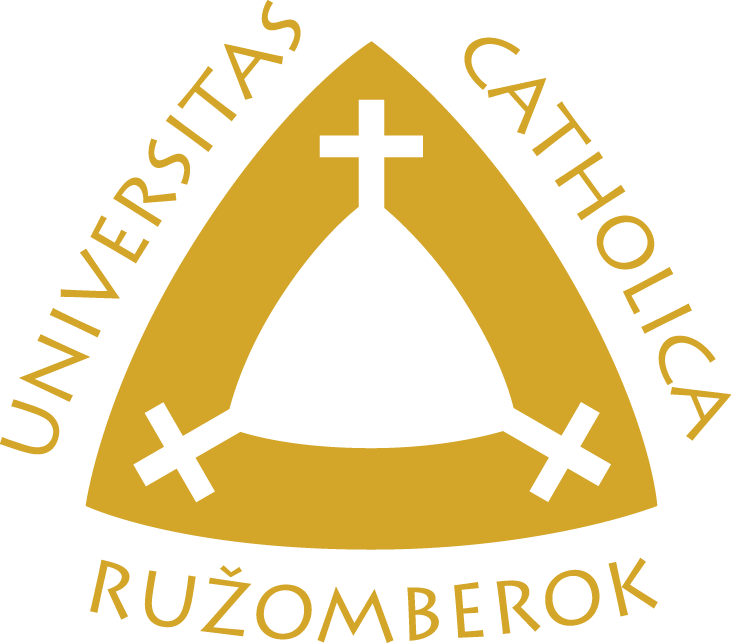 Ružomberok05.05.2023Fakulta zdravotníctva Katolíckej univerzity v RužomberkuNámestie A. Hlinku 60034 01 RužomberokMiesto konania konferencie: nám A. Hlinku 60, Ružomberok 03401, Organova miestnosťDátum konania konferencie: 05.05.2023 o 10:00Rokovacie jazyky: slovenský, český, anglickýVEDECKÝ VÝBORprof. MUDr. Anton Lacko, CSc.doc. PhDr. Mgr. Helena Kadučáková, PhD.doc. PhDr. Zuzana Hudáková, PhD.doc. PhDr. Vladimír Littva, PhD., MPHdoc. RNDr. Soňa Hlinková PhD.doc. MUDr. Milan Minarik PhD.doc. PhDr. Jozef Babečka, PhD.Ing. Martin Bereta, PhD.PhDr. Marcela Ižová, PhD.PhDr. Mgr. Mariana Magerčiaková, PhD., MPH., MBAPhDr. Mária Lehotská, PhD.PhDr. Eva Moraučíková, PhD.PhDr. Katarína Zrubáková, PhD.PhDr. Lukáš Kober, PhD., MPHPhDr. Mária Novysedláková, PhDRNDr. Lucián Zasťko, PhD.PhDr. et Bc. Marek Šichman PhD. MBA, DPHPhDr. Marína Potašová, PhD.PhDr. Ivana Aštáryová, PhD.MUDr. Peter LakotaMgr. Lenka PlacováORGANIZAČNÝ VÝBORdoc. PhDr. Jozef Babečka, PhD.Ing. Martin Bereta, PhD.PhDr. Marcela Ižová, PhD.PhDr. Mária Lehotská, PhD.PhDr. Mgr. Mariana Magerčiaková, PhD., MPH., MBAPhDr. Lukáš Kober, PhD., MPHPhDr. Mária Novysedláková, PhDIng. Janka HusarčíkováIng. Milan KamanPROGRAM 10:00               O T V O R E N I E    K O N F E R E N C I E – P R I V Í T A N I E10:15-12:301. DIBDIAKOVÁ, Anna: Manažment starostlivosti o detského pacienta v stomatologickej ambulancii  (konzultant PhDr. Marcela Ižová, PhD.)2. FEFKOVÁ, Kristína: Úroveň povedomia laickej verejnosti o výskyte a prenose vírusu HIV (konzultant doc. PhDr. Jozef Babečka, PhD.)3. GEŠŠAYOVÁ, Petra: Komunikácia ako terapeutický nástroj v psychiatrii (konzultant doc. PhDr. Jozef Babečka, PhD.)4. KLINGA, Peter: Faktory ovplyvňujúce sestru pre výkon povolania v rádiológii (konzultant doc. PhDr. Jozef Babečka, PhD.)5. KOSTYRIA, Iryna: Kvalita života pacienta s Parkinsonovou chorobou (konzultant PhDr. Mária Lehotská, PhD.)MUDRONČÍKOVÁ Monika: Faktory ovplyvňujúce fluktuáciu sestier (konzultant PhDr. Lukáš Kober, PhD.)6. PAŽITNÁ, Daniela: Postoj študentov ošetrovateľstva na paliatívnu podpornú starostlivosť o detského pacienta (konzultant PhDr. Lukáš Kober, PhD.)7. POLÁČKOVÁ, Lucia: Ošetrovateľská starostlivosť o pacienta po rádioterapi (konzultant PhDr. Mária Novysedlíková, PhD.)8. RONČÁKOVÁ, Sabína: Motivácia pre výkon povolania sestra v kontexte pandemickej situácie COVID-19 (konzultant PhDr. Mariana Magerčiaková, PhD., MPH, MBA)9. ZAJACOVÁ, Nina: Porovnanie radiačných dávok a efektivity vyšetrení pacienta v rádiodiagnostike pri kraniocerebrálnej traume ( konzultant MUDr. Peter Lakota)12.30   Z Á V E R   K O N F E R E N C I E